แนวทางการจัดกิจกรรมปฏิบัติธรรมเพื่อเฉลิมพระเกียรติและถวายพระราชกุศลแด่สมเด็จพระเจ้าอยู่หัวมหาวชิราลงกรณ บดินทรเทพยวรางกูรเนื่องในโอกาสวันเฉลิมพระชนมพรรษา ๖๖ พรรษา ๒๘ กรกฎาคม ๒๕๖๑ระหว่างวันที่ ๒๒-๒๘ กรกฎาคม ๒๕๖๑บทที่ ๑การจัดกิจกรรมปฏิบัติธรรม เพื่อเฉลิมพระเกียรติและถวายพระราชกุศลแด่สมเด็จพระเจ้าอยู่หัวมหาวชิราลงกรณ บดินทรเทพยวรางกูรเนื่องในโอกาสวันเฉลิมพระชนมพรรษา ๖๖ พรรษา ๒๘ กรกฎาคม ๒๕๖๑ระหว่างวันที่ ๒๒ - ๒๘ กรกฎาคม ๒๕๖๑๑. ความเป็นมาของการดำเนินการ              	      รัฐบาล ได้กำหนดจัดงานเฉลิมพระเกียรติสมเด็จพระเจ้าอยู่หัวมหาวชิราลงกรณ บดินทรเทพยวรางกูร เนื่องในโอกาสวันเฉลิมพระชนมพรรษา ๖๖ พรรษา ๒๘ กรกฎาคม ๒๕๖๑ ระหว่างวันที่ 22 - 28 กรกฎาคม 2561   โดยเชิญชวนให้ประชาชน และภาคส่วนต่าง ๆ เข้าร่วมกิจกรรมหรือร่วมจัดกิจกรรมเฉลิมพระเกียรติ เพื่อเป็นการสำนึกในพระมหากรุณาธิคุณ แสดงความจงรักภักดี ถวายเป็นพระราชกุศล รวมทั้งส่งเสริมให้ประชาชนทุกหมู่เหล่าโดยเฉพาะผู้สูงอายุ คนพิการ ทุพพลภาพและด้อยโอกาส ได้นำหลักธรรมทางศาสนาไปปรับใช้ในการพัฒนาคุณภาพชีวิต  กรมการศาสนา ได้ร่วมกับคณะสงฆ์  จัดกิจกรรมปฏิบัติธรรม เพื่อเฉลิมพระเกียรติและถวายพระราชกุศล แด่สมเด็จพระเจ้าอยู่หัว มหาวชิราลงกรณ  บดินทรเทพยวรางกูร ภายใต้โครงการธรรมะสู่คนทั้งมวล ๒. วัตถุประสงค์        ๒.๑ เพื่อเฉลิมพระเกียรติและถวายพระราชกุศล แด่สมเด็จพระเจ้าอยู่หัวมหาวชิราลงกรณ บดินทรเทพยวรางกูร เนื่องในโอกาสวันเฉลิมพระชนมพรรษา ๖๖ พรรษา ๒๘ กรกฎาคม ๒๕๖๑ ระหว่างวันที่ ๒๒ - ๒๘ กรกฎาคม ๒๕๖๑๒.๒ เพื่อเจริญจิตภาวนา รักษาศีล บำเพ็ญทานบารมี ทำความดีถวายเป็นพุทธบูชา๒.๓ เพื่อให้ประชาชนทุกกลุ่มวัย รวมทั้งผู้พิการ ทุพพลภาพ ผู้ด้อยโอกาส ได้ปฏิบัติธรรม ศึกษาเรียนรู้หลักธรรม      ทางศาสนาและนำไปประพฤติปฏิบัติอย่างเหมาะสม ๒.๔ เพื่อส่งเสริมให้ประชาชนได้ทำกิจกรรมจิตอาสา “ทำความดีด้วยหัวใจ”๒.๕ เพื่อรวมพลังจิตศรัทธาของพุทธศาสนิกชนในการส่งเสริม สนับสนุนการพัฒนาอารยสถาปัตย์ภายในวัด        ให้สามารถรองรับบริการประชาชนได้อย่างทั่วถึง เท่าเทียม และเสมอภาค๒.๖ เพื่อก่อเกิดความสามัคคีปรองดองสมานฉันท์ของคนในชาติด้วยมิติทางศาสนา ๓. เป้าหมาย      เด็ก เยาวชน ผู้สูงอายุ ผู้พิการ ทุพพลภาพ และด้อยโอกาส  จำนวนไม่น้อยกว่า  1๐๐ คน ๔. ระยะเวลาดำเนินการ ดำเนินการระหว่างวันที่ ๒๒ - ๒๘ กรกฎาคม  ๒๕๖๑๕. สถานที่     ประสานความร่วมมือสำนักงานวัฒนธรรมจังหวัดเป้าหมาย จำนวน ๓๐ จังหวัด ประกอบด้วย 1. จังหวัดกาญจนบุรี		2. จังหวัดขอนแก่น3. จังหวัดจันทบุรี						4. จังหวัดฉะเชิงเทรา			5. จังหวัดชลบุรี						6. จังหวัดเชียงราย7. จังหวัดเชียงใหม่					8. จังหวัดนครปฐม-๒-9. จังหวัดนครพนม					10. จังหวัดนครศรีธรรมราช11. จังหวัดนครสวรรค์					12. จังหวัดนนทบุรี13. จังหวัดปทุมธานี					14. จังหวัดเพชรบุรี15. จังหวัดภูเก็ต						16. จังหวัดแม่ฮ่องสอน17. จังหวัดราชบุรี					18. จังหวัดลพบุรี                                                  19. จังหวัดลำปาง					20. จังหวัดลำพูน21. จังหวัดสงขลา					22. จังหวัดสมุทรปราการ23. จังหวัดสระแก้ว					24. จังหวัดสระบุรี 25. จังหวัดสิงห์บุรี					26. จังหวัดสุพรรณบุรี27. จังหวัดสุราษฎร์ธานี					28. จังหวัดหนองคาย29. จังหวัดอุตรดิตถ์					30. จังหวัดอุบลราชธานี๖. วิธีดำเนินการ๖.๑ ขออนุมัติจัดกิจกรรมปฏิบัติธรรม เพื่อเฉลิมพระเกียรติและถวายพระราชกุศล แด่สมเด็จพระเจ้าอยู่หัว          มหาวชิราลงกรณ บดินทรเทพยวรางกูร เนื่องในโอกาสวันเฉลิมพระชนมพรรษา ๖๖ พรรษา ๒๘ กรกฎาคม ๒๕๖๑ ระหว่างวันที่ 22 - 28 กรกฎาคม 2561๖.๒ ประสานความร่วมมือสำนักงานวัฒนธรรมจังหวัด ร่วมรณรงค์เชิญชวนประชาชนทุกกลุ่มวัย เด็ก เยาวชน ผู้สูงอายุ ผู้พิการ ทุพพลภาพ และผู้ด้อยโอกาส ร่วมไหว้พระ สวดมนต์ รักษาศีล เจริญจิตภาวนา เพื่อเฉลิมพระเกียรติและถวายพระราชกุศล     ๖.๓ ประสานความร่วมมือกระทรวงพัฒนาสังคมและความมั่นคงของมนุษย์ร่วมเป็นเจ้าภาพจัดกิจกรรม          เช่น กรมส่งเสริมพัฒนาคุณภาพชีวิตคนพิการ กรมกิจการผู้สูงอายุ และกรมกิจการสตรีและสถาบันครอบครัว๖.๔ ดำเนินการจัดกิจกรรมปฏิบัติธรรม (พระสงฆ์เจริญพระพุทธมนต์ แสดงพระธรรมเทศนา) และกิจกรรมจิตอาสา “ทำความดีด้วยหัวใจ”๖.๕ สรุปผลการจัดกิจกรรมฯ๗. ประโยชน์ที่ได้รับจากการดำเนินการ     ๗.๑ ประชาชนทุกหมู่เหล่าเข้าร่วมปฏิบัติธรรม เพื่อเฉลิมพระเกียรติและถวายพระราชกุศลแด่สมเด็จพระเจ้าอยู่หัว    มหาวชิราลงกรณ บดินทรเทพยวรางกูร เนื่องในโอกาสวันเฉลิมพระชนมพรรษา ๖๖ พรรษา ๒๘ กรกฎาคม ๒๕๖๑ระหว่างวันที่ 22-28 กรกฎาคม 2561๗.๒ ประชาชนได้เจริญจิตภาวนา รักษาศีลบำเพ็ญทานบารมี ทำความดีถวายเป็นพุทธบูชา๗.๓ ประชาชนทุกกลุ่มวัย รวมทั้งผู้พิการ ทุพพลภาพ ผู้ด้อยโอกาส ได้ปฏิบัติธรรม ศึกษาเรียนรู้หลักธรรม      ทางศาสนานำไปประพฤติปฏิบัติอย่างเหมาะสมและได้ทำกิจกรรมจิตอาสา“ทำความดีด้วยหัวใจ”๗.๔ เกิดการรวมพลังจิตศรัทธาของพุทธศาสนิกชนในการส่งเสริม สนับสนุนการพัฒนาอารยสถาปัตย์ภายในวัดให้สามารถรองรับการบริการของประชาชนได้อย่างทั่วถึง เท่าเทียม และเสมอภาค๗.๕ ประชาชนเกิดความสามัคคีปรองดองสมานฉันท์ และเกื้อกูลกัน ส่งผลให้สังคมไทยเกิดความสงบสุขร่มเย็น-๓-บทที่ ๒แนวทางการจัดกิจกรรมปฏิบัติธรรม เพื่อเฉลิมพระเกียรติและถวายพระราชกุศลแด่สมเด็จพระเจ้าอยู่หัวมหาวชิราลงกรณ บดินทรเทพยวรางกูรเนื่องในโอกาสวันเฉลิมพระชนมพรรษา ๖๖ พรรษา ๒๘ กรกฎาคม ๒๕๖๑ระหว่างวันที่ ๒๒ - ๒๘ กรกฎาคม ๒๕๖๑แนวคิดการดำเนินงานกรมการศาสนาได้ร่วมกับคณะสงฆ์ หน่วยงานภาครัฐ ภาคเอกชนและภาคประชาสังคม ทั้งในส่วนกลางและส่วนภูมิภาคจัดกิจกรรมปฏิบัติธรรม เพื่อเฉลิมพระเกียรติและถวายพระราชกุศล แด่สมเด็จพระเจ้าอยู่หัว              มหาวชิราลงกรณ บดินทรเทพยวรางกูร เนื่องในโอกาสวันเฉลิมพระชนมพรรษา ๖๖ พรรษา ๒๘ กรกฎาคม ๒๕๖๑ระหว่างวันที่ ๒๒-๒๘ กรกฎาคม ๒๕๖๑ โดยมีแนวคิดการดำเนินงาน ดังนี้หลอมรวมดวงใจประชาชนทุกหมู่เหล่าร่วมปฏิบัติธรรม ทำกิจกรรมจิตอาสา ทำความดีด้วยหัวใจ          เพื่อเฉลิมพระเกียรติและถวายพระราชกุศลแด่สมเด็จพระเจ้าอยู่หัวมหาวชิราลงกรณ บดินทรเทพยวรางกูรส่งเสริมให้วัดเป็นศูนย์กลางจัดกิจกรรมด้านศาสนา ส่งเสริมคุณธรรม กิจกรรมจิตอาสาของชุมชน ส่งเสริมให้ประชาชนทุกกลุ่มวัย โดยเฉพาะเด็ก เยาวชน ผู้สูงอายุ ผู้พิการ ทุพพลภาพ และด้อยโอกาส        ได้เรียนรู้หลักธรรมทางศาสนามาเป็นหลักในการพัฒนาคุณภาพชีวิต       ๔)  ส่งเสริมการรวมพลังสร้างความดีและเสริมสร้างขวัญกำลังใจแก่ประชาชนและประเทศชาติ        ๕)  เกิดการบูรณาการความร่วมมือจากทุกภาคส่วนในการร่วมจัดกิจกรรมปฏิบัติธรรม กิจกรรมจิตอาสา             เพื่อเฉลิมพระเกียรติและถวายเป็นพระราชกุศลแด่สมเด็จพระเจ้าอยู่หัวมหาวชิราลงกรณ บดินทรเทพยวรางกูรการจัดกิจกรรม     	สำนักงานวัฒนธรรมจังหวัดร่วมกับวัดเป้าหมาย สำนักงานพัฒนาสังคมและความมั่นคงของมนุษย์จังหวัด (พมจ.) เครือข่ายคนพิการ สถานศึกษา ชุมชน หน่วยงานภาครัฐ ภาคเอกชน ภาคประชาสังคม ในพื้นที่จัดกิจกรรม       ปฏิบัติธรรม เพื่อเฉลิมพระเกียรติและถวายเป็นพระราชกุศล แด่สมเด็จพระเจ้าอยู่หัวมหาวชิราลงกรณ              บดินทรเทพยวรางกูร เนื่องในโอกาสวันเฉลิมพระชนมพรรษา ๖๖ พรรษา ๒๘ กรกฎาคม ๒๕๖๑ ระหว่างวันที่ ๒๒ - ๒๘ กรกฎาคม ๒๕๖๑ ประกอบด้วยกิจกรรม การสวดมนต์ ไหว้พระ ฟังเทศน์ ปฏิบัติธรรม เจริญจิตภาวนา รักษาศีล    หรืออาจมีการเพิ่มเติมกิจกรรมจิตอาสาบำเพ็ญประโยชน์เพื่อสังคม เพื่อถวายเป็นพระราชกุศล การทำความสะอาดวัดสถานที่สาธารณะของชุมชน  -๔-บทที่ ๓บทบาทของทุกภาคส่วนในการร่วมจัดกิจกรรมปฏิบัติธรรม เพื่อเฉลิมพระเกียรติและถวายเป็นพระราชกุศลแด่สมเด็จพระเจ้าอยู่หัวมหาวชิราลงกรณ บดินทรเทพยวรางกูรเนื่องในโอกาสวันเฉลิมพระชนมพรรษา ๖๖ พรรษา ๒๘ กรกฎาคม ๒๕๖๑ระหว่างวันที่ ๒๒ - ๒๘ กรกฎาคม ๒๕๖๑เพื่อเป็นการส่งเสริมให้ประชาชนทุกหมู่เหล่าได้ปฏิบัติธรรม เพื่อเฉลิมพระเกียรติและถวายพระราชกุศล     แด่สมเด็จพระเจ้าอยู่หัวมหาวชิราลงกรณ บดินทรเทพยวรางกูร ส่งเสริมการรวมพลังสร้างความดี และเสริมสร้าง  ขวัญกำลังใจแก่ประเทศชาติ จำเป็นต้องมีการบูรณการประสานความร่วมมือกับทุกภาคส่วน ทั้งภาคคณะสงฆ์ หน่วยงานภาครัฐ ภาคเอกชน และภาคประชาสังคม ร่วมส่งเสริมสนับสนุนการจัดกิจกรรม บทบาทของสำนักงานวัฒนธรรม-๕-บทบาทของวัด/ศาสนสถาน-๖-บทบาทของสำนักงานพัฒนาสังคมและความมั่นคงของมนุษย์ประจำจังหวัดบทบาทของหน่วยงานภาครัฐ ภาคเอกชน และภาคประชาสังคม-๗-บทบาทของพุทธศาสนิกชนแต่บุคคลตัวอย่างกำหนดการพิธีปฏิบัติธรรม เพื่อเฉลิมพระเกียรติและถวายพระราชกุศลแด่สมเด็จพระเจ้าอยู่หัวมหาวชิราลงกรณ บดินทรเทพยวรางกูรเนื่องในโอกาสวันเฉลิมพระชนมพรรษา ๖๖ พรรษา ๒๘ กรกฎาคม ๒๕๖๑ระหว่างวันที่ ๒๒ - ๒๘ กรกฎาคม ๒๕๖๑     ณ ........................................................... -------------------------------กิจกรรมปฏิบัติธรรมเวลา ๐๘.๓๐ น.	-  ผู้ร่วมพิธีพร้อมกัน ณ บริเวณพิธีเวลา ๐๙.๐๐ น.	-  ประธานฝ่ายฆราวาส เดินทางมาถึงบริเวณพิธีเวลา ๐๙.๐๙ น.	-  ประธานฝ่ายสงฆ์ เดินทางมาถึงบริเวณพิธี	-  ประธานฝ่ายสงฆ์ จุดธูปเทียนบูชาพระรัตนตรัย	-  ประธานฝ่ายฆราวาส ถวายเครื่องสักการะแด่ประธานฝ่ายสงฆ์	-  วัฒนธรรมจังหวัด กล่าวรายงานวัตถุประสงค์ของการจัดปฏิบัติธรรม	-  ประธานฝ่ายฆราวาส เปิดกรวยดอกไม้ธูปเทียนแพ ถวายราชสักการะเบื้องหน้า                          พระฉายาลักษณ์สมเด็จพระเจ้าอยู่หัวมหาวชิราลงกรณ บดินทรเทพยวรางกูร                           และกล่าวราชสดุดีเฉลิมพระเกียรติ ถวายพระพรชัยมงคล จบ	   (บรรเลงเพลงสรรเสริญพระบารมี)	-  เจ้าหน้าที่อาราธนาพระปริตร	-  พระสงฆ์ จำนวน ๑๐ รูป เจริญพระพุทธมนต์	-  ประธานฝ่ายฆราวาส จุดเทียนส่องธรรม	-  พระสงฆ์ขึ้นสู่ธรรมาสน์	-  เจ้าหน้าที่อาราธนาศีล / พระสงฆ์ให้ศีล	-  เจ้าหน้าที่อาราธนาธรรม	-  พระสงฆ์แสดงพระธรรมเทศนา 	-  ประธานฝ่ายสงฆ์ นำเจริญจิตภาวนาปฏิบัติธรรม เพื่อถวายพระราชกุศลฯ เป็นเวลา ๙ นาที	-  ประธานฝ่ายฆราวาส ถวายจตุปัจจัยไทยธรรมเครื่องกัณฑ์เทศน์	-  ประธานฝ่ายฆราวาส ถวายเครื่องไทยธรรมแด่ประธานสงฆ์	-  ผู้มีเกียรติ จำนวน ๑๐ คน ถวายเครื่องไทยธรรมแด่พระสงฆ์	-  พระสงฆ์อนุโมทนา    	-  ประธานฝ่ายฆราวาสกรวดน้ำ – รับพร	-  ประธานฝ่ายฆราวาสกราบพระรัตนตรัย 	-  กราบลาประธานฝ่ายสงฆ์	-  ถวายความเคารพเบื้องหน้าพระฉายาลักษณ์ / เสร็จพิธีทางศาสนา-๒-กิจกรรมจิตอาสา เวลา ๑๓.๐๐ น. - ส่งเสริมให้พุทธศาสนิกชนที่เข้าร่วมกิจกรรมมีส่วนร่วมในการรวมพลังจิตอาสาทำความดีด้วยหัวใจ เพื่อถวายเป็นพระราชกุศล อาทิเช่น การบำเพ็ญสาธารณประโยชน์ บำรุงรักษาวัดหรือสถานที่สาธารณะอื่น ๆ ในท้องถิ่น การทำความสะอาดวัด โบราณสถาน สถานศึกษา  การไปเยี่ยมเยียนผู้ป่วย/ผู้ยากไร้ที่โรงพยาบาลหมายเหตุ  ๑. กำหนดการอาจปรับเปลี่ยนได้ตามความเหมาะสม    ๒. การแต่งกายประธาน แต่งชุดปกติขาว และผู้เข้าร่วมพิธี แต่งกายสีขาว สีอ่อน คำกล่าวราชสดุดีเฉลิมพระเกียรติถวายพระพรชัยมงคลของ …………………………………………………….…………………….ในพิธีปฏิบัติธรรม เฉลิมพระเกียรติและถวายพระราชกุศล แด่สมเด็จพระเจ้าอยู่หัวมหาวชิราลงกรณ บดินทรเทพยวรางกูร     เนื่องในโอกาสวันเฉลิมพระชนมพรรษา ๖๖ พรรษา ๒๘ กรกฎาคม ๒๕๖๑ วันที่.......... กรกฎาคม  ๒๕๖๑  เวลา...............น.ณ  วัด.............................................  -------------------------------------------ขอพระราชทานกราบบังคมทูลพระกรุณาทรงทราบฝ่าละอองธุลีพระบาท				ข้าพระพุทธเจ้า  (ประธาน)..................................... ในนามของพสกนิกรทั้งหลายที่มาร่วมชุมนุมอยู่ ณ ที่นี้ ขอประกาศราชสดุดีเฉลิมพระเกียรติ เนื่องในโอกาส     มหามงคลเฉลิมพระชนมพรรษา ๖๖ พรรษา ๒๘ กรกฎาคม ๒๕๖๑ แห่งสมเด็จพระเจ้าอยู่หัวมหาวชิราลงกรณ บดินทรเทพยวรางกูร (สม-เด็ด-พระ-เจ้า-อยู่-หัว-มะ-หา-วะ-ชิ-รา-ลง-กอน-บอ-ดิน-ทระ-เทบ-พะ-ยะ-วะ-ราง-กูน) ผู้ทรงพระคุณอันประเสริฐ นับเป็นโอกาสมหามงคล   ที่พสกนิกรปวงชนชาวไทยทุกหมู่เหล่าจักได้สำนึกในพระมหากรุณาธิคุณของพระองค์ที่ได้   ทรงประกอบพระราชกรณียกิจนานัปการ โดยเฉพาะด้านการพระพุทธศาสนา พระองค์ทรงได้ส่งเสริม สนับสนุน ทำนุบำรุงพระพุทธศาสนาให้เจริญรุ่งเรือง อันเป็นการแสดงถึงพระราชศรัทธาปสาทะในพระพุทธศาสนาอย่างแน่นแฟ้น ยังผลให้ปวงพสกนิกรชาวไทยต่างปลื้มปีติและซาบซึ้งในพระราชศรัทธาแห่งพระองค์ และพร้อมที่จะน้อมนำพระราชจริยวัตร           อันงดงามในการทรงบำเพ็ญบุญบารมีไปเป็นแบบอย่างปฏิบัติสืบไป										   เนื่องในวาระ...-๒-		เนื่องในวาระอันเป็นศุภมงคลนี้ ข้าพระพุทธเจ้าทั้งหลาย  ขออาราธนา         คุณพระศรีรัตนตรัย พระสยามเทวาธิราช สิ่งศักดิ์สิทธิ์ทั้งหลาย และพระบารมีแห่งสมเด็จ       พระบุรพมหากษัตริยาธิราชทุกพระองค์ รวมทั้งอำนาจผลบุญที่ข้าพระพุทธเจ้าทั้งหลาย      ได้กระทำในครั้งนี้  โปรดอภิบาลใต้ฝ่าละอองธุลีพระบาท ทรงมีพระพลานามัยสมบูรณ์ ปราศจากโรคาพาธ  และอุปัทวันตรายทั้งปวง พระชนมายุยิ่งยืนนาน ทรงพระเกษมสำราญเป็นนิตย์ ขอทุกสิ่งจงสัมฤทธิ์ดังพระราชหฤทัยปรารถนา เป็นมิ่งขวัญของปวงข้าพระพุทธเจ้าทั้งหลาย ตราบจิรัฐิติกาลเทอญ.					     	       ด้วยเกล้าด้วยกระหม่อมตัวอย่างป้ายประชาสัมพันธ์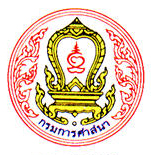 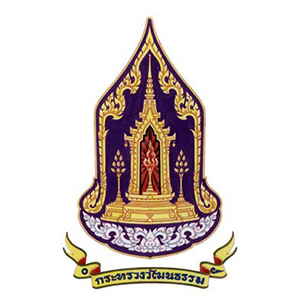 แบบรายงานสรุปผลการเข้าร่วมปฏิบัติธรรม เพื่อเฉลิมพระเกียรติและถวายพระราชกุศลแด่สมเด็จพระเจ้าอยู่หัวมหาวชิราลงกรณ บดินทรเทพยวรางกูรเนื่องในโอกาสวันเฉลิมพระชนมพรรษา ๖๖ พรรษา ๒๘ กรกฎาคม ๒๕๖๑ระหว่างวันที่ ๒๒-๒๘ กรกฎาคม ๒๕๖๑ณ วัด ................................................-----------------------------------๑. กิจกรรมที่ดำเนินการ๑.๑.   ชื่อกิจกรรม..................................................................................................................................                   จัดกิจกรรม .................................................................................................................................                   ระยะเวลาดำเนินการ...................................................................................................................	                   จำนวนผู้ร่วมกิจกรรม............................................รูป/คน  	                   ภาพรวมกิจกรรม (รูปแบบCD/DVD)..........................................................................................๑.๒.   ชื่อกิจกรรม..................................................................................................................................                   จัดกิจกรรม .................................................................................................................................                   ระยะเวลาดำเนินการ...................................................................................................................	                   จำนวนผู้ร่วมกิจกรรม............................รูป/คน  	                   ภาพรวมกิจกรรม (รูปแบบCD/DVD)..........................................................................................            ๑.๓  ชื่อกิจกรรม..................................................................................................................................                   จัดกิจกรรม .................................................................................................................................                   ระยะเวลาดำเนินการ...................................................................................................................	                   จำนวนผู้ร่วมกิจกรรม............................รูป/คน  	                   ภาพรวมกิจกรรม (รูปแบบCD/DVD)..........................................................................................- ๒ -๒. งบประมาณที่ดำเนินการ      ๒.๑ งบประมาณการจัดกิจกรรมได้รับการสนับสนุนจาก .............................................................................           รวมเป็นจำนวนเงิน ...................................... บาท๓. ผลสำเร็จที่ได้รับจากการดำเนินการ     ๓.๑ ................................................................................................................................................................    ๓.๒ ................................................................................................................................................................    ๓.๓ ................................................................................................................................................................๔. ปัญหา/อุปสรรค    ๔.๑ ...............................................................................................................................................................    ๔.๒ ...............................................................................................................................................................    ๔.๓ ...............................................................................................................................................................    ๔.๔ ...............................................................................................................................................................    ๔.๕ ................................................................................................................................................................๕. การขยายผล/พัฒนาต่อยอด    ๕.๑ ................................................................................................................................................................    ๕.๒ ................................................................................................................................................................    ๕.๓ ................................................................................................................................................................    ๕.๔ ................................................................................................................................................................    ๕.๕ ................................................................................................................................................................(ลงชื่อ)................................................................ผู้รายงาน        (...............................................................)ตำแหน่ง .............................................................     วันที่............../.............................../...................คำชี้แจงการดำเนินการติดตามและประเมินผลของสำนักงานวัฒนธรรมจังหวัดขอความร่วมมือสำเนาแบบสอบถามที่กรมการศาสนาจัดทำขึ้น จำนวน 30 ชุดนำแบบสอบถามไปประเมินกลุ่มเป้าหมายที่เข้าร่วมกิจกรรมบันทึกข้อมูลในระบบติดตามและประเมินโครงการ e – Project tracking เพื่อกรมการศาสนาจะได้ทำการประมวลผลในภาพรวมของประเทศต่อไป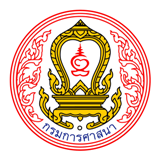 แบบสอบถามการเข้าร่วมปฏิบัติธรรม เพื่อเฉลิมพระเกียรติและถวายพระราชกุศลแด่สมเด็จพระเจ้าอยู่หัวมหาวชิราลงกรณ บดินทรเทพยวรางกูรเนื่องในโอกาสวันเฉลิมพระชนมพรรษา ๖๖ พรรษา ๒๘ กรกฎาคม ๒๕๖๑ ระหว่างวันที่ ๒๒-๒๘ กรกฎาคม ๒๕๖๑ณ วัด ................................................คำชี้แจง		โปรดทำเครื่องหมาย   ลงในช่อง    ที่ตรงกับความเป็นจริงของท่านมากที่สุดข้อมูลทั่วไปเพศ		  ชาย			    หญิง          อายุ	   	  ต่ำกว่า  ๑๕  ปี	   ๑๖ - ๒๕  ปี		   ๒๖ - ๓๕ ปี		 	  ๓๖ - ๔๕ ปี		   ๔๖ - ๕๕ ปี			   มากกว่า ๕๕ ปีระดับการศึกษา	  ประถมศึกษา		  มัธยมศึกษาตอนต้น , ปวช.   มัธยมศึกษาตอนปลาย, ปวช	  อนุปริญญา, ปวท.	  ปริญญาตรี	              	  อื่น ๆ  (ระบุ)............................        อาชีพ		  นักเรียน/นักศึกษา		  ราชการ/รัฐวิสาหกิจ	  ธุรกิจส่วนตัว      	       	 อื่น  ๆ  ระบุ)..................................................๑.ท่านทราบข่าวสารการเข้าร่วมกิจกรรมจากแหล่งใดบ้าง (ตอบได้มากกว่า ๑ ข้อ)	  สื่อสิ่งพิมพ์/ใบปลิว/ป้ายโฆษณา ประชาสัมพันธ์	  วิทยุ / โทรทัศน์	  เพื่อน / บุคคลที่รู้จักแนะนำ			  อินเตอร์เน็ต  หนังสือราชการผ่านหน่วยงานต้นสังกัด    	 อื่น ๆ โปรดระบุ .........................๒.ความรู้สึกของท่านเมื่อได้เข้าร่วมกิจกรรม      (ตอบได้มากกว่า ๑ ข้อ)	  ได้รับประโยชน์ / ประสบการณ์	    เพิ่มความมั่นใจ เกิดความภาคภูมิใจ	  รู้จักกัลยาณมิตรเพิ่มขึ้น                       ลดปัญหาช่องว่างคนพิการในสังคม/ท้องถิ่น/ชุมชน  ไม่พอใจ                                         อื่น ๆ โปรดระบุ ..................................................๓.กิจกรรมที่ควรจัดให้มีขึ้นในครั้งต่อไป ได้แก่กิจกรรมใดบ้าง /ข้อเสนอแนะเพิ่มเติม          ………………………………………………..………………………………………………………………………………………….          ………………………………………..…………………………………………………………………………………………………..         ๔. ระดับความพึงพอใจที่ได้เข้าร่วมกิจกรรม-๒-ข้อเสนอแนะเพิ่มเติม……………………………………………………………………………………………………………..…………………………………………………………………………………………………………………………..……………………………………………………………………………………………………………………………………………………………………..………………………………………………………………………………………………………………………………………………………………………………………………………………..…………………………………………………………………………………………………………………………..……………………………………………………………………………………………………………………………………………………………………..…………………………………………………………………………………………………                                                                                 ขอขอบพระคุณในความร่วมมือของท่านภาคผนวกองค์ความรู้เกี่ยวกับหลักปรัชญาของเศรษฐกิจพอเพียง๓ ห่วง ๒ เงื่อนไข  เศรษฐกิจพอเพียงแนวคิดหลักของเศรษฐกิจพอเพียง ก็คือ  การตั้งอยู่บนพื้นฐานของทางสายกลาง  ไม่ประมาท โดยที่จะต้องคำนึงถึงความพอประมาณ ความมีเหตุผล การสร้างภูมิคุ้มกันที่ดีในตัว ตลอดจนใช้ความรู้ ความรอบคอบและคุณธรรม ไม่สุดโต่งไปด้านใดด้านหนึ่ง ซึ่งทั้งหมดนี้รวมกันเป็นหลักที่ปฏิบัติได้
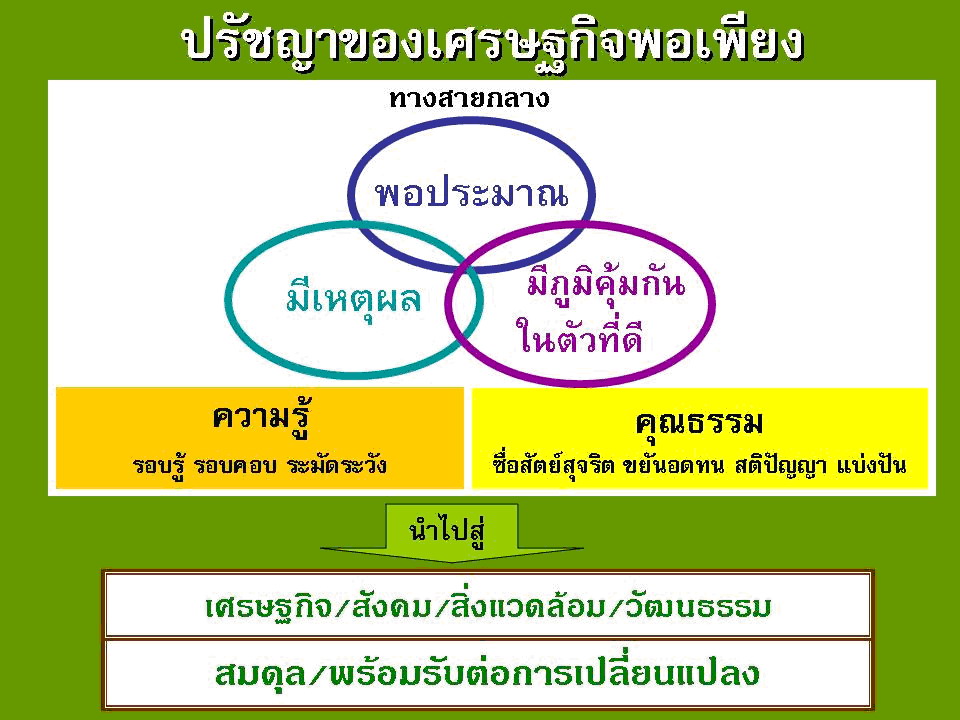 ๓ ห่วง  คือทางสายกลาง  ประกอบไปด้วย  ดังนี้ห่วงที่  ๑  คือ  พอประมาณ  หมายถึง  พอประมาณในทุกอย่าง  ความพอดีไม่มากหรือว่าน้อยจนเกินไปโดยต้อง    ไม่เบียดเบียนตนเองหรือผู้อื่นให้เดือดร้อน
ห่วงที่  ๒  คือ  มีเหตุผล หมายถึง  การตัดสินใจเกี่ยวกับระดับของความพอเพียงนั้น จะต้องเป็นไปอย่างมีเหตุผลโดยพิจารณาจากเหตุปัจจัยที่เกี่ยวข้อง ตลอดจนคำนึงถึงผลที่คาดว่าจะเกิดขึ้นจากการกระทำนั้นๆอย่างรอบคอบ
ห่วงที่  ๓  คือ มีภูมิคุ้มกันที่ดีในตัวเอง หมายถึง การเตรียมตัวให้พร้อมรับผลกระทบและการเปลี่ยนแปลงด้านต่างๆที่จะเกิดขึ้นโดยคำนึงถึงความเป็นไปได้ของสถานการณ์ต่างๆ ที่คาดว่าจะเกิดขึ้นในอนาคตทั้งใกล้และไกล๒ เงื่อนไขตามแนวเศรษฐกิจพอเพียง ได้แก่เงื่อนไขที่  ๑  เงื่อนไขความรู้  คือ มีความรอบรู้เกี่ยวกับวิชาการต่างๆที่เกี่ยวข้องอย่างรอบด้าน  ความรอบคอบที่จะนำความรู้เหล่านั้นมาพิจารณาให้เชื่อมโยงกัน เพื่อประกอบการวางแผนและความระมัดระวังในขั้นตอนปฏิบัติ  เงื่อนไขที่ ๒  เงื่อนไขคุณธรรม คือ มีความตระหนักในคุณธรรม  มีความซื่อสัตย์สุจริต  และมีความอดทน                   มีความเพียร ใช้สติปัญญาในการดำเนินชีวิตสรุปความคิดรวบยอดเรื่อง “ปรัชญาของเศรษฐกิจพอเพียง“เศรษฐกิจพอเพียงจริงๆ  คือ  หลักการดำเนินชีวิตที่จริงแท้ที่สุด  กรอบแนวคิดของหลักปรัชญามุ่งเน้น                   ความมั่นคงและความยั่งยืนของการพัฒนา  อันมีคุณลักษณะที่สำคัญ  คือ  สามารถประยุกต์ใช้ในทุกระดับ  ตลอดจนให้ความสำคัญกับคำว่าความพอเพียง  ที่ประกอบด้วย  ความพอประมาณ  ความมีเหตุมีผล  มีภูมิคุ้มกันที่ดีในตัว  ภายใต้เงื่อนไขของการตัดสินใจและการดำเนินกิจกรรมที่ต้องอาศัยเงื่อนไขความรู้และเงื่อนไขคุณธรรม”“หากทุกฝ่ายเข้าใจกรอบแนวคิด  คุณลักษณะ  คำนิยามของเศรษฐกิจพอเพียงอย่างแจ่มชัดแล้ว  ก็จะง่ายขึ้นในการนำไปประยุกต์ใช้เป็นแนวทางปฏิบัติ และจะนำไปสู่ผลที่คาดว่าจะได้รับ  คือ การพัฒนาที่สมดุลและยั่งยืน พร้อมรับต่อการเปลี่ยนแปลงในทุกด้าน ทั้งด้านเศรษฐกิจ  สังคม  สิ่งแวดล้อม ความรู้และเทคโนโลยี”กิจกรรมบทบาท/ภารกิจส่งเสริมการแต่งกายด้วยชุดสีขาว  ปฏิบัติธรรม เพื่อเฉลิมพระเกียรติและถวายเป็นพระราชกุศล  ประกอบด้วยกิจกรรม- การสวดมนต์ ไหว้พระ- ฟังพระธรรมเทศนาเรื่อง“ปรัชญาของเศรษฐกิจพอเพียงนำสู่ความสุขที่ยั่งยืน”      - ปฏิบัติธรรม รักษาศีล เจริญจิตภาวนา- คัดเลือกวัด /ศาสนสถาน จำนวน ๑ แห่ง อาจเป็นเครือข่าย    ลานธรรม ลานวิถีไทย หรือเครือข่ายชุมชนคุณธรรม ที่มีความพร้อมในการจัดกิจกรรม- นมัสการเจ้าอาวาสวัดเป้าหมายให้ทราบ เพื่อเตรียมสถานที่และขอความเมตตาให้ทางวัดเป้าหมายประชาสัมพันธ์ให้ชุมชนบริเวณรอบวัดได้มาร่วมทำกิจกรรม- ประชาสัมพันธ์เชิญชวนหน่วยงานในพื้นที่ เช่น พมจ. อบจ. อบต. เทศบาล ร่วมวางแผนและสนับสนุนการจัดกิจกรรม - ขอความร่วมมือ/เชิญชวนหน่วยงานภาครัฐ ภาคเอกชน ชุมชน หมู่บ้าน เครือข่ายของกรมการศาสนา เช่น ศูนย์ศึกษาพระพุทธศาสนาวันอาทิตย์ ศาสนสถานในโครงการลานธรรม ลานวิถีไทย คลินิกคุณธรรมในสถานศึกษา สมาคมคนพิการในจังหวัด เป็นต้น เข้ามามีส่วนร่วมสนับสนุนการจัดกิจกรรม- ขอความร่วมมือสื่อต่างๆ ประชาสัมพันธ์ เช่น วิทยุชุมชนโทรทัศน์ เคเบิ้ลทีวี หนังสือพิมพ์ท้องถิ่น จัดทำป้ายไวนิล ประชาสัมพันธ์  เชิญชวนประชาชนในชุมชนใกล้เคียงวัดเข้าร่วมกิจกรรมส่งเสริมให้พุทธศาสนิกชนทุกคน          มีส่วนร่วม (พลังจิตอาสา)- บำรุงรักษาวัดหรือสถานที่สาธารณะของท้องถิ่น บำเพ็ญสาธารณประโยชน์ ณ วัดที่สำคัญในท้องถิ่น หรือสถานที่สาธารณะอื่นๆ ในท้องถิ่น- ร่วมกับหน่วยงานในพื้นที่ เช่น อบจ. อบต. เทศบาล วางแผนและสนับสนุนการจัดกิจกรรม ร่วมคัดเลือกสถานที่สาธารณะอื่นๆ      ที่เหมาะสมในพื้นที่ เพื่อจัดกิจกรรมกิจกรรมบทบาท/ภารกิจ- ขอความร่วมมือ/เชิญชวนหน่วยงานภาครัฐ ภาคเอกชน ชุมชน หมู่บ้าน เครือข่ายของกรมการศาสนา เช่น ศูนย์ศึกษาพระพุทธศาสนาวันอาทิตย์ ศาสนสถานในโครงการลานธรรม     ลานวิถีไทย คลินิกคุณธรรมในสถานศึกษา สมาคมคนพิการในจังหวัด เป็นต้น เข้ามามีส่วนร่วมสนับสนุนการจัดกิจกรรม- ขอความร่วมมือสื่อต่างๆ ประชาสัมพันธ์ เช่น วิทยุชุมชน โทรทัศน์ เคเบิ้ลทีวี หนังสือพิมพ์ท้องถิ่น จัดทำป้ายไวนิล ประชาสัมพันธ์เชิญและสรุปผลการดำเนินงานจัดกิจกรรม        ภายในจังหวัด และส่งให้กรมการศาสนา เพื่อรายงานผลต่อรัฐมนตรีว่าการกระทรวงวัฒนธรรมต่อไปกิจกรรมบทบาท/ภารกิจส่งเสริมการแต่งกายด้วยชุดสีขาว      ปฏิบัติธรรม เพื่อเฉลิมพระเกียรติ และถวายเป็นพระราชกุศล  ประกอบด้วยกิจกรรม- การสวดมนต์ ไหว้พระ- ฟังพระธรรมเทศนาเรื่อง“ปรัชญาของเศรษฐกิจพอเพียงนำสู่ความสุขที่ยั่งยืน”      - ปฏิบัติธรรม รักษาศีล เจริญจิตภาวนา- ร่วมประชุม ปรึกษาหารือกับสำนักงานวัฒนธรรม และหน่วยงาน  ในพื้นที่ เช่น อบจ. อบต. เทศบาล เพื่อวางแผนในการจัดกิจกรรม- ประสานงานกับหน่วยงานในพื้นที่ เช่น อบจ. อบต. เทศบาล   เพื่อดำเนินกิจกรรม ร่วมสนับสนุนวัสดุอุปกรณ์ในการจัดกิจกรรม- จัดเตรียมสถานที่/บุคลากรของวัด ในการร่วมจัดกิจกรรมกับบุคคล/หน่วยงานต่างๆ- ประชาสัมพันธ์เชิญชวนคนในพื้นที่เข้าร่วมกิจกรรม- เป็นเจ้าภาพหลักร่วมกับภาคประชาชนในพื้นที่จัดกิจกรรม- รายงานสรุปผลการจัดกิจกรรมให้สำนักงานวัฒนธรรมจังหวัดทราบส่งเสริมให้พุทธศาสนิกชนทุกคน         มีส่วนร่วม (พลังจิตอาสาทำความดีด้วยหัวใจ)- บำรุงรักษาวัดที่สำคัญของท้องถิ่น บำเพ็ญสาธารณประโยชน์ ณ วัดที่สำคัญ หรือสถานที่สาธารณะอื่นๆ ในท้องถิ่น- ร่วมประชุม ปรึกษาหารือกับสำนักงานวัฒนธรรม และหน่วยงานในพื้นที่ เช่น อบจ. อบต. เทศบาล เพื่อวางแผนในการจัดกิจกรรม- ประสานงานกับหน่วยงานในพื้นที่ เช่น อบจ. อบต. เทศบาล     เพื่อดำเนินกิจกรรม ร่วมสนับสนุนวัสดุ/อุปกรณ์ทำความสะอาด/   น้ำดื่มสำหรับบุคลากร ประชาชนที่เข้าร่วมกิจกรรม- จัดเตรียมสถานที่/บุคลากรของวัดร่วมจัดกิจกรรมกับบุคคล/หน่วยงานต่างๆ- ประชาสัมพันธ์เชิญชวนประชาชนในพื้นที่เข้าร่วมกิจกรรม- เป็นเจ้าภาพหลักร่วมกับภาคประชาชนในพื้นที่จัดกิจกรรม- รายงานสรุปผลการจัดกิจกรรมให้สำนักงานวัฒนธรรมจังหวัดทราบกิจกรรมบทบาท/ภารกิจส่งเสริมการแต่งกายด้วยชุดสีขาว    ปฏิบัติธรรม เพื่อเฉลิมพระเกียรติและถวายเป็นพระราชกุศล  ประกอบด้วยกิจกรรม- การสวดมนต์ ไหว้พระ- ฟังพระธรรมเทศนาเรื่อง“ปรัชญาของเศรษฐกิจพอเพียงนำสู่ความสุขที่ยั่งยืน”      - ปฏิบัติธรรม รักษาศีล เจริญจิตภาวนา- กิจกรรมจิตอาสาทำความดีด้วยหัวใจ- ร่วมประชุม ปรึกษาหารือกับวัด สำนักงานวัฒนธรรม และหน่วยงานในพื้นที่ เช่น อบจ. อบต. เทศบาล เพื่อวางแผนในการจัดกิจกรรม- ประสานงานหน่วยงานในสังกัดหรือเครือข่ายเพื่อดำเนินกิจกรรม        ร่วมสนับสนุนวัสดุอุปกรณ์ในการจัดกิจกรรม- สนับสนุนบุคลากรร่วมจัดกิจกรรม- ประชาสัมพันธ์เชิญชวนเครือข่ายผู้สูงอายุ คนพิการ ทุพพลภาพ       และด้อยโอกาส ในพื้นที่เข้าร่วมกิจกรรมกิจกรรมบทบาท/ภารกิจส่งเสริมการแต่งกายด้วยชุดสีขาว       ปฏิบัติธรรม เพื่อเฉลิมพระเกียรติและถวายเป็นพระราชกุศล  ประกอบด้วยกิจกรรม- การสวดมนต์ ไหว้พระ- ฟังพระธรรมเทศนาเรื่อง“ปรัชญาของเศรษฐกิจพอเพียงนำสู่ความสุขที่ยั่งยืน”      - ปฏิบัติธรรม รักษาศีล เจริญจิตภาวนา- กิจกรรมจิตอาสาทำความดีด้วยหัวใจ- เชิญชวนหน่วยงานเครือข่าย/บุคลากรในสังกัดเข้าร่วมกิจกรรม- สนับสนุนวัสดุ/อุปกรณ์ทำความสะอาด อาหาร และน้ำดื่มสำหรับผู้เข้าร่วมกิจกรรม/จัดบุคลากรร่วมทำกิจกรรม/หรือสนับสนุนงบประมาณ- ร่วมประชาสัมพันธ์การจัดกิจกรรมผ่านสื่อต่างๆส่งเสริมให้พุทธศาสนิกชนทุกคนมีส่วนร่วม (พลังจิตอาสาทำความดีด้วยหัวใจ)- บำรุงรักษาวัดที่สำคัญของท้องถิ่น บำเพ็ญสาธารณประโยชน์ ณ วัดที่สำคัญ หรือสถานที่สาธารณะอื่นๆ ในท้องถิ่น- เชิญชวนหน่วยงานเครือข่าย/บุคลากรในสังกัดเข้าร่วมกิจกรรม- สนับสนุนวัสดุ/อุปกรณ์ทำความสะอาด อาหาร และน้ำดื่มสำหรับผู้เข้าร่วมกิจกรรม/จัดบุคลากรร่วมทำกิจกรรม/หรือสนับสนุนงบประมาณ- ร่วมประชาสัมพันธ์การจัดกิจกรรมผ่านสื่อต่างๆกิจกรรมบทบาท/ภารกิจ- ส่งเสริมการแต่งกายด้วยชุดสีขาว     ปฏิบัติธรรมเฉลิมพระเกียรติ และถวายเป็น       พระราชกุศล- ส่งเสริมให้พุทธศาสนิกชนทุกคนมีส่วนร่วมในกิจกรรมจิตอาสาทำความดีด้วยหัวใจ- ส่งเสริมให้ประชาชนนำหลักธรรมมาพัฒนาคุณภาพชีวิตและพัฒนาสังคม - เตรียมตัว แต่งกายให้เหมาะสมด้วยชุดสีขาว ไม่ตกแต่งประดับประดาด้วยเครื่องประดับที่เกินความจำเป็น - เตรียมใจ ตัดความกังวลใจที่เกิดขึ้น เช่น เรื่องครอบครัว เรื่องงาน เป็นต้น ทำจิตใจให้สงบ- เตรียมสิ่งของ เช่น ดอกไม้ ธูปเทียน ปัจจัย เป็นต้น- เข้าร่วมกิจกรรมตามโอกาสอันสมควรแก่ตนเอง และครอบครัวประเด็นวัดความพอใจระดับการนำไปประยุกต์ใช้/นำไปปฏิบัติระดับการนำไปประยุกต์ใช้/นำไปปฏิบัติระดับการนำไปประยุกต์ใช้/นำไปปฏิบัติระดับการนำไปประยุกต์ใช้/นำไปปฏิบัติระดับการนำไปประยุกต์ใช้/นำไปปฏิบัติประเด็นวัดความพอใจ๕มากที่สุด๔มาก๓ปานกลาง๒น้อย๑น้อยมาก๑. ประโยชน์จากการศึกษาธรรมะเรียนรู้หลักธรรมทางพระพุทธศาสนา(๑) การเรียนรู้หลักธรรมคำสอนทางพระพุทธศาสนาประเด็นวัดความพอใจระดับการนำไปประยุกต์ใช้/นำไปปฏิบัติระดับการนำไปประยุกต์ใช้/นำไปปฏิบัติระดับการนำไปประยุกต์ใช้/นำไปปฏิบัติระดับการนำไปประยุกต์ใช้/นำไปปฏิบัติระดับการนำไปประยุกต์ใช้/นำไปปฏิบัติประเด็นวัดความพอใจ๕มากที่สุด๔มาก๓ปานกลาง๒น้อย๑น้อยมาก(๒) สามารถนำความรู้ไปประยุกต์ใช้ในชีวิตประจำวัน(๓) สามารถนำไปพัฒนาจิตสำนึกด้านคุณความดีของตนเอง(๔) มีความเปลี่ยนแปลงพฤติกรรมในทางที่ดีขึ้น๒. ประโยชน์จากการเข้าร่วมกิจกรรมทางพระพุทธศาสนา(๑) สามารถนำไปปฏิบัติจริงได้(๒) มีประโยชน์ต่อการดำรงชีวิตประจำวัน(๓) สามารถเปลี่ยนแปลงพฤติกรรมในทางที่ดี(๔) ได้รับการดูแลต้อนรับจากสังคม(๕) มีความคุ้มค่าต่อการสละเวลาเข้าร่วมกิจกรรม๓. ประโยชน์จากการเข้าร่วมกิจกรรมเรียนรู้วิถีวัฒนธรรมไทย(๑) เรียนรู้ประวัติศาสตร์ความเป็นมาของชาติไทย ขนบธรรมเนียม ประเพณี วิถีวัฒนธรรมไทยและค่านิยมที่ดีงาม(๒) สามารถนำความรู้ไปประยุกต์ใช้ในชีวิตประจำวัน(๓) มีความคุ้มค่าต่อการสละเวลาเข้าร่วม๔. ประโยชน์จากการเข้าร่วมกิจกรรมจิตอาสา “ทำความดีด้วยหัวใจ”(๑) ได้เรียนรู้เรื่องการแบ่งปัน จิตสาธารณะและปฏิบัติตน   เป็นประโยชน์เพื่อสังคม(๒) สามารถนำความรู้ไปประยุกต์ใช้ในชีวิตประจำวัน(๓) มีความคุ้มค่าต่อการสละเวลาเข้าร่วม